Travail à la maison du 6 au 10 avril 2020 - 6ème Lundi 6 avril : SOUND MUST à la forme affirmative n’est pas accentué.MUSTN’T (forme négative de MUST) est toujours accentué.Exercice : Souligne MUST et MUSTN’T lorsqu’ils sont accentués.We must wear a uniform.We mustn’t wear shorts.I must write an email to my grandparents.I mustn’t forget my notebook.I must respect the rules.I mustn’t run in the corridors.Vérifie tes réponses grâce à la correction et entraîne-toi à prononcer les phrases (tu peux t’aider des fichiers audios).We must wear a uniform.We mustn’t wear shorts.I must write an email to my grandparents.I mustn’t forget my notebook.I must respect the rules.I mustn’t run in the corridors.Mardi 7 avril : Grammar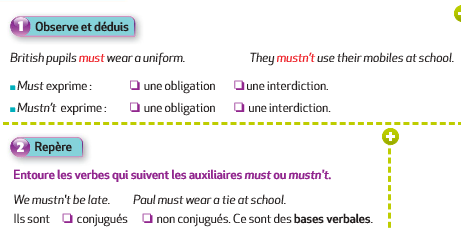 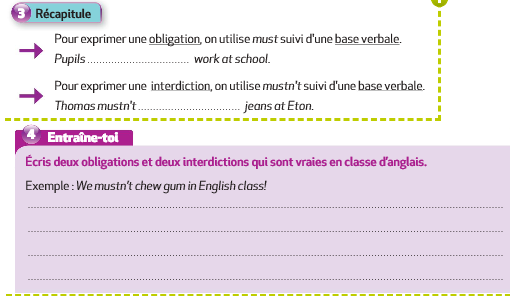 Vérifie tes réponses grâce à la correction.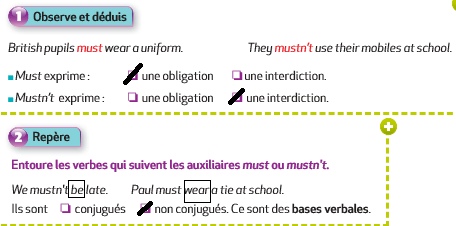 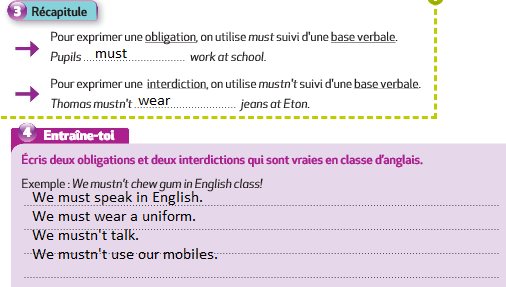 Assure-toi que tu as bien compris en lisant la leçon sur MUST et MUSTN’T page 46 :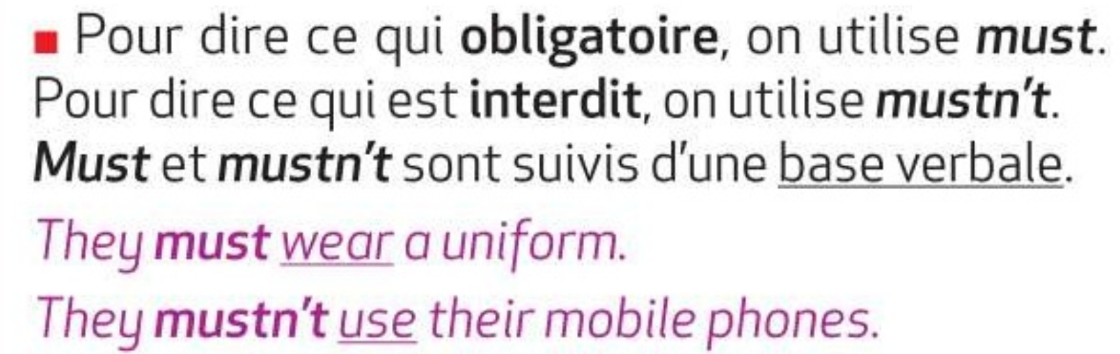 Mercredi 8 Avril : Entraîne-toi !Exercice 3 page 46 :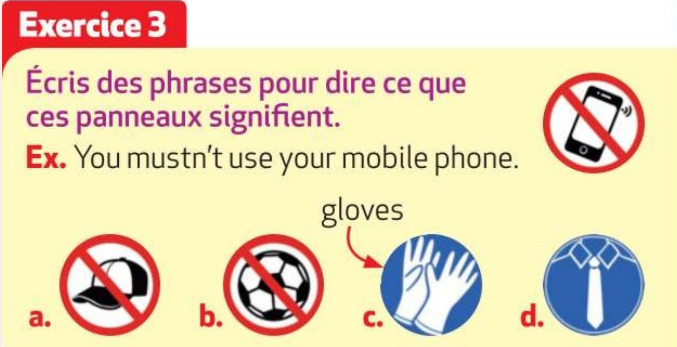 Exercice 27 et 28 page 130 :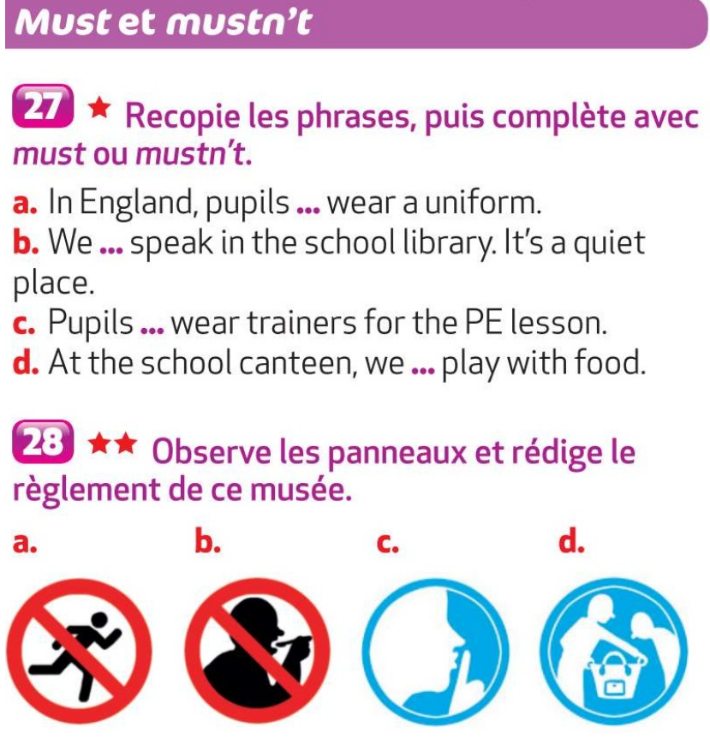 Vérifie tes réponses grâce à la correctionExercice 3 page 46 :You mustn’t wear a cap.You mustn’t play with a ball.You must wear gloves.You must wear a tie.Exercice 27 page 130 :In England, pupils must wear a uniform.We mustn’t speak in the school library. It’s a quiet place.Pupils must wear trainers for the PE lesson.At the school canteen, we mustn’t play with food.Exercice 28 page 130 :You mustn’t run.You mustn’t eat.You must be silent.You must have your bag checked.Vendredi 10 Avril : Révision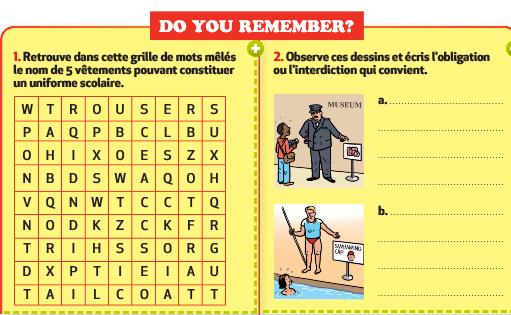 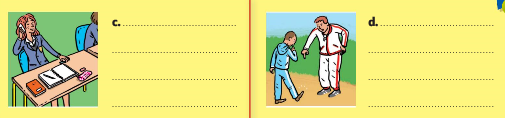 Vérifie tes réponses grâce à la correction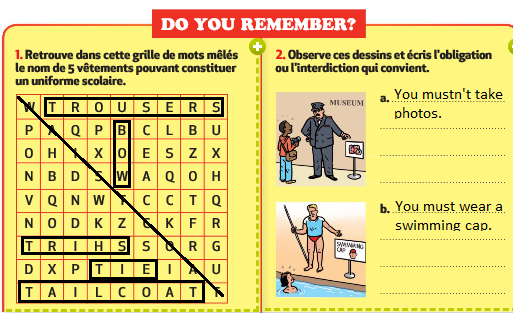 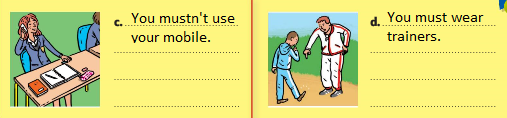 Travail à rendre à la rentrée ou via l’adresse mail RomaneHery@yahoo.com:Sur une feuille, répond à la question suivante (au moins 5 phrases) :What about your school? Say what you can, must or mustn’t do.